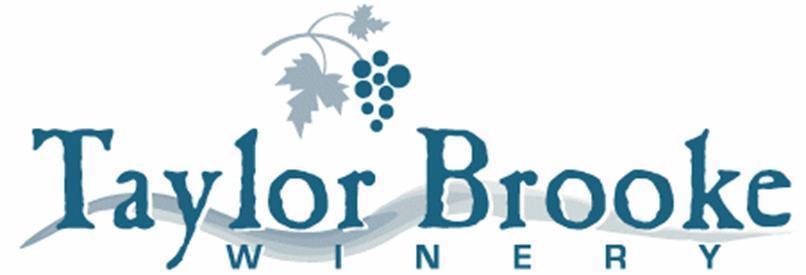 STATEMENT OF WHOLESALE AND RETAIL PRICES:   MONTH__JULY 2024BRAND NAME		BOTTLE PRICE WHOLESALE/SUGG. RETAIL	CASE PRICE WHOLESALE/SUGG. RETAILSunny Sangria					$14.34/$20.49							$172.08/$245.88Summer Peach				$15.37/$20.49							$184.44/$245.88St. Croix Rose’				$16.94/$24.21							$203.28/$290.52 Riesling					$14.34/$20.49							$172.08/$245.88Traminette					$14.34/$20.49							$172.08/$245.88Chocolate Essence				$25.76/$36.79							$309.12/$441.48Raspberry Rendezvous			$25.76/$36.79							$309.12/$441.48Wine Dog 1 					$16.94/$24.21							$203.28/290.52Woodstock Valley Red			$17.61/$25.15							$211.32/$301.80848 Rte. 171 Woodstock, CT  06281(860)974-1263www.taylorbrookewinery.com